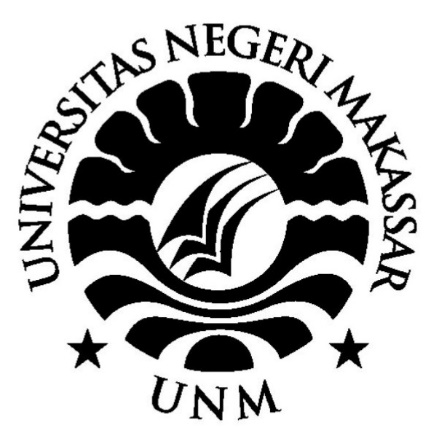 SKRIPSIPENGEMBANGAN GAME EDUKASI BAHASA INGGRIS  MENGGUNAKAN METODE PENGENALAN UCAPAN (SPEECH RECOGNITION) BERBASIS ANDROIDFAHRUL ARFANDI M. NUR1429040057PROGRAM STUDI PENDIDIKAN TEKNIK INFORMATIKA DAN KOMPUTERJURUSAN PENDIDIKAN TEKNIK ELEKTROFAKULTAS TEKNIKUNIVERSITAS NEGERI MAKASSAR2018ABSTRAKFahrul Arfandi M.Nur, 2018. Pengembangan Game Edukasi Bahasa Inggris Menggunakan Metode Pengenalan Ucapan (Speech Recognition) Berbasis Android. Skripsi, Program Studi Pendidikan Teknik Informatika dan Komputer, Jurusan Pendidikan Teknik Elektro, Fakultas Teknik, Universitas Negeri Makassar. Pembimbing: Abdul Muis Mappalotteng dan Dyah Darma AndayaniPenelitian ini bertujuan untuk menghasilkan aplikasi belajar bahasa Inggris dengan bantuan teknologi Speech Recognition. Penelitian ini adalah penelitian research and development (R&D) yang menggunakan model pengembangan V-model. Dari serangkaian tahap penelitan tersebut dihasilkan sebuah aplikasi belajar bahasa Inggris dengan bantuan Speech Recognition pada smartphone android. Pengujian perangkat lunak menggunakan ISO 9126 yang berfokus pada karakteristik functionality, maintainability, portability,  dan usability. Hasil pengujian aspek functionality oleh validasi ahli menunjukkan bahwa aplikasi sangat layak digunakan. Pengujian karakteristik maintainability dilakukan dengan uji perangkat lunak pada sub-karakteristik analyzability dan changeability, hasil pengujian yang dilakukan menunjukkan bahwa dari sisi maintainability aplikasi sangat baik. Pengujian aspek portability dilakukan dengan menjalankan aplikasi pada beberapa perangkat mobile dengan sistem operasi android berbeda, hasilnya menunjukkan bahwa kualitas perangkat lunak dari sisi portability mempunyai skala sangat baik dan telah memenuhi aspek portability. Subjek penelitian pengujian usability adalah 18 responden dari siswa di SMP Negeri 7 Makassar, dari hasil pengujian diperoleh tanggapan aplikasi mempunyai skala sangat baik, untuk keseluruhan karakteristik ISO 9126 yang diujikan, menunjukkan bahwa aplikasi sangat layak untuk digunakan pada situasi dan kondisi yang sebenarnya.Kata Kunci: Aplikasi, Bahasa Inggris, Game, Speech Recognition.DAFTAR PUSTAKA[1][2][3][4][5][6][7][8][9][10][1]	H. Jaya, “Attitude Assesment Students Of Vocational School Toward Using Android Based Simulation Laboratory,” 2015.[2]	S. Haryoko and H. Jaya, “MULTIMEDIA ANIMASI BERBASIS ANDROID ‘MABA’ UNTUK MATA PELAJARAN PRODUKTIF DI SMK,” Paedagogia, vol. 19, no. 2, pp. 102–118, 2016.[3]	S. Suhartono, “DESAIN SISTEM MOBILE WEB STORE MENGGUNAKAN CODEIGNITER, MYSQL, DAN JQUERY MOBILE,” Din. J. Ilm. Tek. Mesin, vol. 6, no. 2, 2015.[4]	G. Sikander, S. Anwar, and Y. A. Djawad, “Facial feature detection: a facial symmetry approach,” in 2017 5th International Symposium on Computational and Business Intelligence (ISCBI), 2017, pp. 26–31.[5]	H. Jaya, S. Sabran, M. Idris, Y. A. Djawad, A. Ilham, and A. S. Ahmar, “KECERDASAN BUATAN.” Fakultas MIPA Universitas Negeri Makassar, 2018.[6]	Y. A. Djawad, S. T. Saharuddin, S. T. Sutarsi Suhaeb, and A. M. Idhar, “EMBEDDED SYSTEM AND ROBOTICS.”[7]	Y. A. Djawad, A. Mu’nisa, P. Rusung, A. Kurniawan, I. S. Idris, and M. Taiyeb, “Essential Feature Extraction of Photoplethysmography Signal of Men and Women in Their 20s,” Eng. J., vol. 21, no. 4, pp. 259–272, 2017.[8]	M. Rais, “Development of Learning Media Based on Active Learning for Principles Design Subject to Conduct Students Intellectual Skills,” in International Seminar Reformulating the Paradigm of Technical and Vocational Education, 2017, vol. 1, no. 1, pp. 1221–1232.[9]	Y. A. Djawad, H. Jaya, and M. D. Dzakwarianto, “PENGEMBANGAN BAHAN AJAR MATA KULIAH SISTEM ISYARAT ELEKTRONIK,” in Seminar Nasional Lembaga Penelitian UNM, 2017, vol. 2, no. 1.[10]	S. Haryoko and H. Jaya, “PENGEMBANGAN MEDIA AJAR PADA MATA KULIAH PENGANTAR PENDIDIKAN KEJURUAN,” J. MEKOM (Media Komun. Pendidik. Kejuruan), vol. 4, no. 2, 2017.